                     Third Grade News from Sr. Noel’s Class (Sept. 10 -14, 2018 )sr.noel@sjb-school.org,  http://grade3-sjbschool.weebly.com                     Third Grade News from Sr. Noel’s Class (Sept. 10 -14, 2018 )sr.noel@sjb-school.org,  http://grade3-sjbschool.weebly.com                     Third Grade News from Sr. Noel’s Class (Sept. 10 -14, 2018 )sr.noel@sjb-school.org,  http://grade3-sjbschool.weebly.comLanguage ArtsThis week we will be reading another Humorous fiction.The students will- learn to draw conclusions based on story details. - study multiple meaning words, compound wordsGrammar & Writing- proper nouns- different kinds of sentences- write to narrate (Friendly Letter)Bible Verse for the week The Lord is My shepherd; there is nothing I lack. (Psalm 23:1)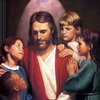         Upcoming EventsSept.17-  Pizza Lunch Sept.12 - Third Grade Class MassSept.21 – Hot LunchSept.30 - Parish FestivalOct. 03 - Field trip to Heritage Village, need  volunteer drivers   Fall Festival – need a parent volunteer to put together a basket for silent auction   Spelling & Vocabulary: Lesson 2 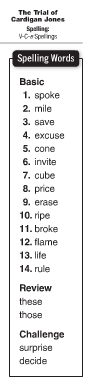 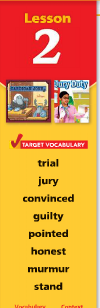 Reminders:Read Leveled Book Lesson 2 on Think Central (in class)Work with spelling & vocabulary words (in class and at home) Write sentences using vocabulary words and illustrate 2 wordsRead the story “ The Trial of Cardigan    Jones” text page 42– 65Challenge activity is in Text p. 69 (at home)Spelling test on Monday Sept. 17School spirit – Monday – ThursdayPE-Tuesdays & ThursdaysMusic- Mondays & WednesdaysSnack- 10:20Fr. Cole’s Visit – every other WednesdaysMath  This week we will - identify even and odd numbers- learn place value 3- 4 digit numbers - describe, create, and predict number patterns  Bible Verse for the week The Lord is My shepherd; there is nothing I lack. (Psalm 23:1)        Upcoming EventsSept.17-  Pizza Lunch Sept.12 - Third Grade Class MassSept.21 – Hot LunchSept.30 - Parish FestivalOct. 03 - Field trip to Heritage Village, need  volunteer drivers   Fall Festival – need a parent volunteer to put together a basket for silent auction   Spelling & Vocabulary: Lesson 2 Reminders:Read Leveled Book Lesson 2 on Think Central (in class)Work with spelling & vocabulary words (in class and at home) Write sentences using vocabulary words and illustrate 2 wordsRead the story “ The Trial of Cardigan    Jones” text page 42– 65Challenge activity is in Text p. 69 (at home)Spelling test on Monday Sept. 17School spirit – Monday – ThursdayPE-Tuesdays & ThursdaysMusic- Mondays & WednesdaysSnack- 10:20Fr. Cole’s Visit – every other WednesdaysScience Living things and their needs   - identify the steps in the scientific method   Weekly Reader – Koala CareBible Verse for the week The Lord is My shepherd; there is nothing I lack. (Psalm 23:1)        Upcoming EventsSept.17-  Pizza Lunch Sept.12 - Third Grade Class MassSept.21 – Hot LunchSept.30 - Parish FestivalOct. 03 - Field trip to Heritage Village, need  volunteer drivers   Fall Festival – need a parent volunteer to put together a basket for silent auction   Spelling & Vocabulary: Lesson 2 Reminders:Read Leveled Book Lesson 2 on Think Central (in class)Work with spelling & vocabulary words (in class and at home) Write sentences using vocabulary words and illustrate 2 wordsRead the story “ The Trial of Cardigan    Jones” text page 42– 65Challenge activity is in Text p. 69 (at home)Spelling test on Monday Sept. 17School spirit – Monday – ThursdayPE-Tuesdays & ThursdaysMusic- Mondays & WednesdaysSnack- 10:20Fr. Cole’s Visit – every other WednesdaysSocial StudiesIntroduction: Five themes of Geography  Communities Around UsMap and Globe skills Bible Verse for the week The Lord is My shepherd; there is nothing I lack. (Psalm 23:1)        Upcoming EventsSept.17-  Pizza Lunch Sept.12 - Third Grade Class MassSept.21 – Hot LunchSept.30 - Parish FestivalOct. 03 - Field trip to Heritage Village, need  volunteer drivers   Fall Festival – need a parent volunteer to put together a basket for silent auction   Spelling & Vocabulary: Lesson 2 Reminders:Read Leveled Book Lesson 2 on Think Central (in class)Work with spelling & vocabulary words (in class and at home) Write sentences using vocabulary words and illustrate 2 wordsRead the story “ The Trial of Cardigan    Jones” text page 42– 65Challenge activity is in Text p. 69 (at home)Spelling test on Monday Sept. 17School spirit – Monday – ThursdayPE-Tuesdays & ThursdaysMusic- Mondays & WednesdaysSnack- 10:20Fr. Cole’s Visit – every other WednesdaysReligionUnit 1: The Church is OneLesson 1: The Holy Spirit Guides Us to Live as ChristiansStudents will learn- Scripture VersesBible Verse for the week The Lord is My shepherd; there is nothing I lack. (Psalm 23:1)        Upcoming EventsSept.17-  Pizza Lunch Sept.12 - Third Grade Class MassSept.21 – Hot LunchSept.30 - Parish FestivalOct. 03 - Field trip to Heritage Village, need  volunteer drivers   Fall Festival – need a parent volunteer to put together a basket for silent auction   Spelling & Vocabulary: Lesson 2 Reminders:Read Leveled Book Lesson 2 on Think Central (in class)Work with spelling & vocabulary words (in class and at home) Write sentences using vocabulary words and illustrate 2 wordsRead the story “ The Trial of Cardigan    Jones” text page 42– 65Challenge activity is in Text p. 69 (at home)Spelling test on Monday Sept. 17School spirit – Monday – ThursdayPE-Tuesdays & ThursdaysMusic- Mondays & WednesdaysSnack- 10:20Fr. Cole’s Visit – every other Wednesdays